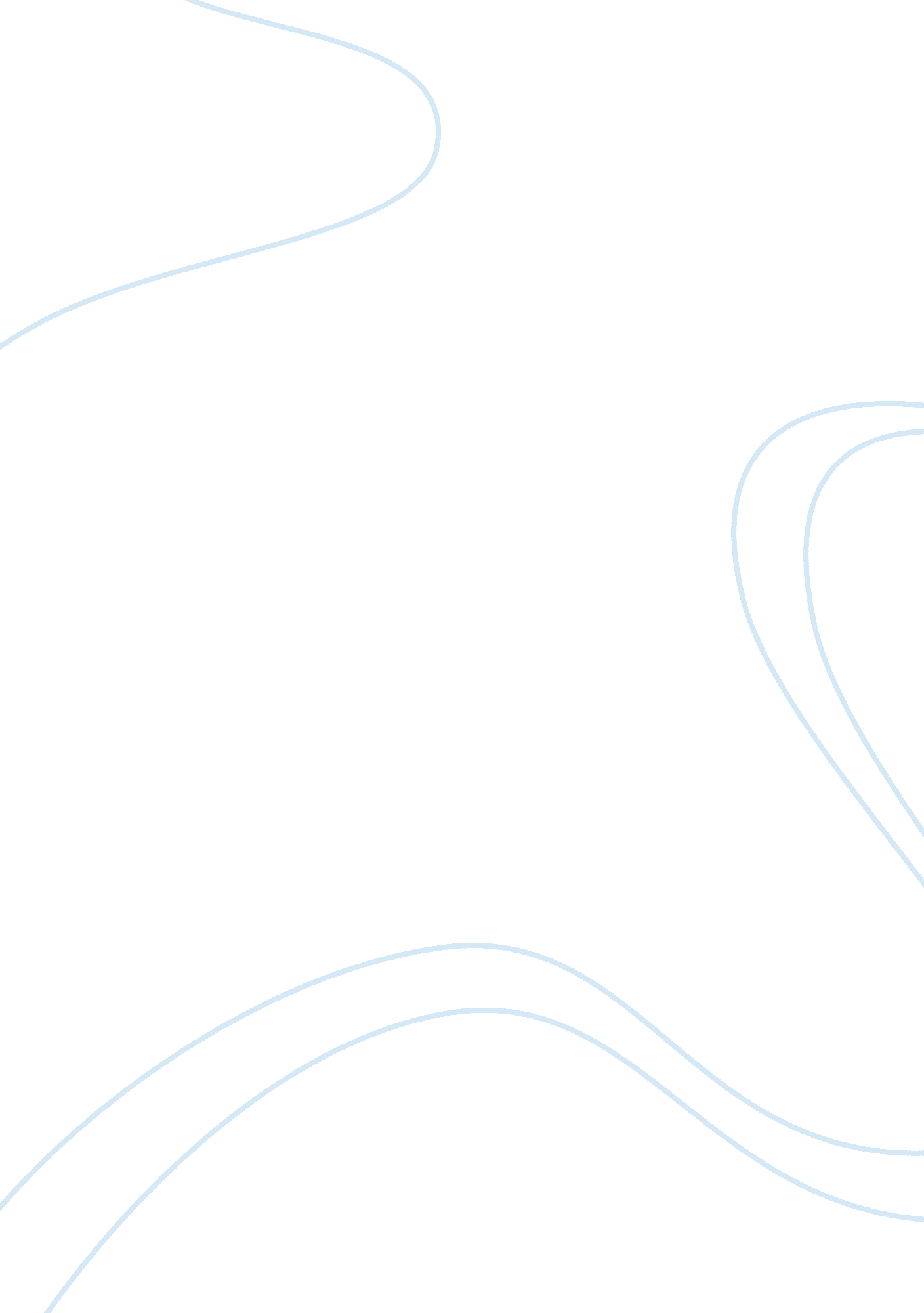 Of purposeScience, Chemistry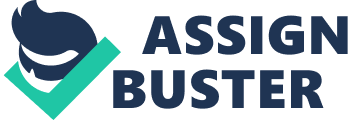 My is Afnan and I am a Saudi citizen. I was born and raised in the Kingdom of Saudi Arabia. I went to school here, right from elementally to university. I developed a deep interest in the field of chemistry as far back during my elementally school years. So after graduating, I joined University Of Tabuk where I graduated with a Bachelor’s degree in chemistry. I graduated with a GPA of 3. 12/4 from the university. This enabled me to get a scholarship from my government and I intend to pursue this filed further. However, I believe that a masters’ degree from a university in the United States of America would be a better chance for me to have more exposure, not just academically but also in other aspects of life. I therefore intend to use my master’s program scholarship that I have gotten from the government in the US as opposed to in Saudi Arabia. 
Following that, I have a curious interest in a number of universities in the United States where I can take up my master’s degree program and after much Endeavour, I have settles for the university of (insert university here). I believe the University of (Insert University here) has the resources I need, right from a dedicated faculty to a vibrant student community. This is why I would be so pleasured to get a position in this university to complete my master’s degree. 
I am therefore humbly applying and hoping to get a positive feedback as I embark to further my studies in this discipline that that has been my first love in academics. I also believe that I will not only be gaining from the university but will also be a worthwhile and useful addition to the student community. I am a vibrant student and I fully believe that education is not only about books, but goes beyond just studying. I believe education is less useful if one cannot be part of a social system that utilizes this education. In this respect, I always engage in more than education and I believe my coordination skills and intuition will be found useful by my fellow students as well as the faculty as and the university at large. I believe that getting an opportunity to study in the University of (Insert University here) will help me to not only explore and expand my academic talent but will also help me to use my other talents for the good of the university. This is because I believe that learning is as much a process of teaching and I hope to help undergraduate students to become better students. Studying in the University Of Tabuk gave me some useful experience that I believe will be good for my further education and which I also believe will be useful for the betterment of the education environment in the United States. 
I look forward for a favorable feedback as I get myself ready to start n this journey to advance my career and education. 
Sincerely, Name Here 